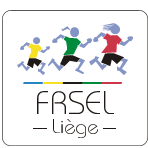 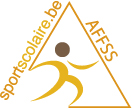 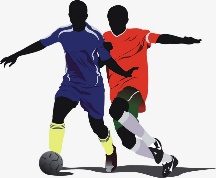 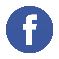 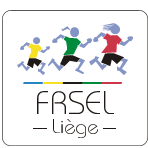 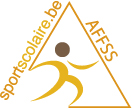 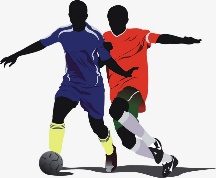 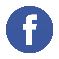 Public cible : Compétition ouverte aux catégories : 
PUP. (11/10) et BENJ. (09/08)  F. ET G., l’équipe ne pourra comprendre qu’un(e) minime A (07).
Coût de l’activité : 2,50€ par participant à payer sur le compte de la FRSEL N° BE84-240-0771496-59ATTENTION MODIFICATIONParticipation : Une équipe est composée de 5 joueurs dont un gardien de but et de  max. 5 remplaçants.  Le sur classement est autorisé, cependant un joueur surclassé ne peut plus être aligné ultérieurement dans sa catégorie durant le reste de la compétitionOrganisation :La FRSEL Liège fait référence en matière de football en salle au règlement de la fédération LFFS.Le championnat est organisé sous forme de série de 2 - 3 - 4 équipes, les vainqueurs étant qualifiés pour les 1/2 finales et finales. En cas de qualification dans la même catégorie de deux équipes d'une même école, UNE SEULE pourra accéder à la finale provinciale.Durée des matches :   1 rencontre 2X20 minutes, 2 rencontres 2X15 minutes, 3  ou 4 rencontres 2X10 minutes, plus 1X15 minutesClassement : Points : Victoire : 3pts – Egalité : 1pt – Défaite : 0ptSi rencontre à 2 équipes : 
En cas d'égalité à la fin du temps réglementaire, on procèdera directement aux tirs des coups de réparation, conformément au règlement de  (3 puis 1, 1,1…) Si rencontres à équipes multiples et où tout le monde se rencontre :
On procédera aux tirs de coup de réparation après chaque rencontre quel que soit le score.
 - S’il y a égalité de points (entre deux équipes) au classement final, c’est le résultat du match entre les ex-æquo qui prime. 
- Si l’égalité persiste (entre 2 ou 3 équipes), C’est le goal average général le plus élevé qui l’emporte (différence entre les buts marqués et les buts encaissés)
- Si l’égalité persiste (entre 2 ou 3 équipes), C’est le plus grand nombre de buts marqués qui l’emporte.
- Si l’égalité persiste, l’équipe déclarée vainqueur est celle comptabilisant : Le plus petit nombre de cartons rouges Le plus petit nombre de cartons jaunes La plus petite moyenne d’âge Infos :Se munir d'un ballon N° 4 à semi-rebond réglementaire.Le gardien doit porter des couleurs permettant de le distinguer des autres joueurs et de l'arbitre.Tous les autres joueurs doivent nécessairement porter un équipement uniforme.La vareuse doit être pourvue d'un numéro contrastant.Inscription :Bulletin d’inscription  Futsal Régional 2019 – 2020Bulletin d’inscription  Futsal Régional 2019 – 2020Bulletin d’inscription  Futsal Régional 2019 – 2020Bulletin d’inscription  Futsal Régional 2019 – 2020Bulletin d’inscription  Futsal Régional 2019 – 2020Bulletin d’inscription  Futsal Régional 2019 – 2020Bulletin d’inscription  Futsal Régional 2019 – 2020Bulletin d’inscription  Futsal Régional 2019 – 2020Bulletin d’inscription  Futsal Régional 2019 – 2020Bulletin d’inscription  Futsal Régional 2019 – 2020Bulletin d’inscription  Futsal Régional 2019 – 2020Bulletin d’inscription  Futsal Régional 2019 – 2020Bulletin d’inscription  Futsal Régional 2019 – 2020Bulletin d’inscription  Futsal Régional 2019 – 2020Bulletin d’inscription  Futsal Régional 2019 – 2020Bulletin d’inscription  Futsal Régional 2019 – 2020Bulletin d’inscription  Futsal Régional 2019 – 2020Bulletin d’inscription  Futsal Régional 2019 – 2020Bulletin d’inscription  Futsal Régional 2019 – 2020Bulletin d’inscription  Futsal Régional 2019 – 2020Bulletin d’inscription  Futsal Régional 2019 – 2020Bulletin d’inscription  Futsal Régional 2019 – 2020Bulletin d’inscription  Futsal Régional 2019 – 2020Bulletin d’inscription  Futsal Régional 2019 – 2020Bulletin d’inscription  Futsal Régional 2019 – 2020À renvoyer au secrétariat FRSEL Liège 15 jours avant le début de la compétitionÀ renvoyer au secrétariat FRSEL Liège 15 jours avant le début de la compétitionÀ renvoyer au secrétariat FRSEL Liège 15 jours avant le début de la compétitionÀ renvoyer au secrétariat FRSEL Liège 15 jours avant le début de la compétitionÀ renvoyer au secrétariat FRSEL Liège 15 jours avant le début de la compétitionÀ renvoyer au secrétariat FRSEL Liège 15 jours avant le début de la compétitionÀ renvoyer au secrétariat FRSEL Liège 15 jours avant le début de la compétitionÀ renvoyer au secrétariat FRSEL Liège 15 jours avant le début de la compétitionÀ renvoyer au secrétariat FRSEL Liège 15 jours avant le début de la compétitionÀ renvoyer au secrétariat FRSEL Liège 15 jours avant le début de la compétitionÀ renvoyer au secrétariat FRSEL Liège 15 jours avant le début de la compétitionÀ renvoyer au secrétariat FRSEL Liège 15 jours avant le début de la compétitionÀ renvoyer au secrétariat FRSEL Liège 15 jours avant le début de la compétitionÀ renvoyer au secrétariat FRSEL Liège 15 jours avant le début de la compétitionÀ renvoyer au secrétariat FRSEL Liège 15 jours avant le début de la compétitionÀ renvoyer au secrétariat FRSEL Liège 15 jours avant le début de la compétitionÀ renvoyer au secrétariat FRSEL Liège 15 jours avant le début de la compétitionÀ renvoyer au secrétariat FRSEL Liège 15 jours avant le début de la compétitionÀ renvoyer au secrétariat FRSEL Liège 15 jours avant le début de la compétitionÀ renvoyer au secrétariat FRSEL Liège 15 jours avant le début de la compétitionÀ renvoyer au secrétariat FRSEL Liège 15 jours avant le début de la compétitionÀ renvoyer au secrétariat FRSEL Liège 15 jours avant le début de la compétitionÀ renvoyer au secrétariat FRSEL Liège 15 jours avant le début de la compétitionÀ renvoyer au secrétariat FRSEL Liège 15 jours avant le début de la compétitionÀ renvoyer au secrétariat FRSEL Liège 15 jours avant le début de la compétitionNom de l’école :Nom de l’école :Nom de l’école :Nom de l’école :Nom de l’école :Nom de l’école :Nom du responsable :Nom du responsable :Nom du responsable :Nom du responsable :Nom du responsable :Nom du responsable :Fonction :Fonction :Fonction :Adresse :Adresse :Adresse :Adresse :Adresse :Adresse :RueRueN°N°N°N°CPCPLocalitéLocalitéLocalitéMail Mail GSMGSMGSMJ’inscris l’(les) équipe(s) suivante(s) :J’inscris l’(les) équipe(s) suivante(s) :J’inscris l’(les) équipe(s) suivante(s) :J’inscris l’(les) équipe(s) suivante(s) :J’inscris l’(les) équipe(s) suivante(s) :J’inscris l’(les) équipe(s) suivante(s) :J’inscris l’(les) équipe(s) suivante(s) :J’inscris l’(les) équipe(s) suivante(s) :J’inscris l’(les) équipe(s) suivante(s) :J’inscris l’(les) équipe(s) suivante(s) :J’inscris l’(les) équipe(s) suivante(s) :Pupilles G. (11-10)Pupilles G. (11-10)Pupilles G. (11-10)Pupilles G. (11-10)Pupilles G. (11-10)Vareuse :Vareuse :Pupilles F. (11-10)Pupilles F. (11-10)Pupilles F. (11-10)Pupilles F. (11-10)Pupilles F. (11-10)Pupilles F. (11-10)Pupilles F. (11-10)Vareuse :Vareuse :Vareuse :Vareuse :1 équipe1 équipe1équipe1équipe1équipe2ème éq.2ème éq.Benjamins G. (09-08)Benjamins G. (09-08)Benjamins G. (09-08)Benjamins G. (09-08)Benjamins G. (09-08)Vareuse :Vareuse :Benjamins F. (09-08)Benjamins F. (09-08)Benjamins F. (09-08)Benjamins F. (09-08)Benjamins F. (09-08)Benjamins F. (09-08)Benjamins F. (09-08)1 équipe1 équipe1équipe1équipe1équipe2ème éq.2ème éq.DatesDatesDatesDatesDatesDatesDatesDatesDatesDatesSalleSalleSalleSalleSalleJe choisi la date suivante :Je choisi la date suivante :Je choisi la date suivante :Je choisi la date suivante :Je choisi la date suivante :Je choisi la date suivante :Je choisi la date suivante :Je choisi la date suivante :Mercredi 29 janvier 2020Mercredi 29 janvier 2020Mercredi 29 janvier 2020Mercredi 29 janvier 2020Mercredi 29 janvier 2020Mercredi 29 janvier 2020Mercredi 29 janvier 2020Mercredi 29 janvier 2020Mercredi 29 janvier 2020Mercredi 29 janvier 2020WaremmeWaremmeWaremmeWaremmeWaremmeMercredi 05 février 2020Mercredi 05 février 2020Mercredi 05 février 2020Mercredi 05 février 2020Mercredi 05 février 2020Mercredi 05 février 2020Mercredi 05 février 2020Mercredi 05 février 2020Mercredi 05 février 2020Mercredi 05 février 2020Liège (CSBL)Liège (CSBL)Liège (CSBL)Liège (CSBL)Liège (CSBL)Mercredi 12 février 2020Mercredi 12 février 2020Mercredi 12 février 2020Mercredi 12 février 2020Mercredi 12 février 2020Mercredi 12 février 2020Mercredi 12 février 2020Mercredi 12 février 2020Mercredi 12 février 2020Mercredi 12 février 2020Liège (CSBL)Liège (CSBL)Liège (CSBL)Liège (CSBL)Liège (CSBL)FinaleFinaleFinaleFinaleFinaleFinaleFinaleFinaleMercredi 19 février 2020 Mercredi 19 février 2020 Mercredi 19 février 2020 Mercredi 19 février 2020 Mercredi 19 février 2020 Mercredi 19 février 2020 Mercredi 19 février 2020 Mercredi 19 février 2020 Mercredi 19 février 2020 Mercredi 19 février 2020 Liège (CSBL)Liège (CSBL)Liège (CSBL)Liège (CSBL)Liège (CSBL)Si 2 équipes dans la même catégorie, les mettre au même endroit : oui – non (biffer la mention) inutile)Si 2 équipes dans la même catégorie, les mettre au même endroit : oui – non (biffer la mention) inutile)Si 2 équipes dans la même catégorie, les mettre au même endroit : oui – non (biffer la mention) inutile)Si 2 équipes dans la même catégorie, les mettre au même endroit : oui – non (biffer la mention) inutile)Si 2 équipes dans la même catégorie, les mettre au même endroit : oui – non (biffer la mention) inutile)Si 2 équipes dans la même catégorie, les mettre au même endroit : oui – non (biffer la mention) inutile)Si 2 équipes dans la même catégorie, les mettre au même endroit : oui – non (biffer la mention) inutile)Si 2 équipes dans la même catégorie, les mettre au même endroit : oui – non (biffer la mention) inutile)Si 2 équipes dans la même catégorie, les mettre au même endroit : oui – non (biffer la mention) inutile)Si 2 équipes dans la même catégorie, les mettre au même endroit : oui – non (biffer la mention) inutile)Si 2 équipes dans la même catégorie, les mettre au même endroit : oui – non (biffer la mention) inutile)Si 2 équipes dans la même catégorie, les mettre au même endroit : oui – non (biffer la mention) inutile)Si 2 équipes dans la même catégorie, les mettre au même endroit : oui – non (biffer la mention) inutile)Si 2 équipes dans la même catégorie, les mettre au même endroit : oui – non (biffer la mention) inutile)Si 2 équipes dans la même catégorie, les mettre au même endroit : oui – non (biffer la mention) inutile)Si 2 équipes dans la même catégorie, les mettre au même endroit : oui – non (biffer la mention) inutile)Si 2 équipes dans la même catégorie, les mettre au même endroit : oui – non (biffer la mention) inutile)Si 2 équipes dans la même catégorie, les mettre au même endroit : oui – non (biffer la mention) inutile)Si 2 équipes dans la même catégorie, les mettre au même endroit : oui – non (biffer la mention) inutile)Si 2 équipes dans la même catégorie, les mettre au même endroit : oui – non (biffer la mention) inutile)Si 2 équipes dans la même catégorie, les mettre au même endroit : oui – non (biffer la mention) inutile)Si 2 équipes dans la même catégorie, les mettre au même endroit : oui – non (biffer la mention) inutile)Si 2 équipes dans la même catégorie, les mettre au même endroit : oui – non (biffer la mention) inutile)Si 2 équipes dans la même catégorie, les mettre au même endroit : oui – non (biffer la mention) inutile)Si 2 équipes dans la même catégorie, les mettre au même endroit : oui – non (biffer la mention) inutile)